SODES FİNANSMAN SÖZLEŞMESİBir tarafta ("Valilik")<...> ValiliğiDiğer tarafta“SODES Proje Yürütücüsü”[Proje Yürütücüsünün Resmi Adı][Yasal Statüsü] [Tam Resmi Adresi] [Vergi Dairesi Adı][Vergi Kimlik Numarası]<...> No’lu <...> Projesinin uygulanmasına ilişkin aşağıdaki hususlarda mutabık kalmışlardır:Genel KoşullarMadde 1 - Amaçİşbu sözleşmenin amacı, <Proje adı> Projesinin uygulanması için SODES kapsamında Valilik tarafından destek verilmesinin hükme bağlanmasıdır. Proje yürütücüsü, işbu sözleşmeyi kabul eder ve projeyi kendi sorumluluğunda SODES Uygulama Usul ve Esasları çerçevesinde yürütmeyi taahhüt eder.Madde 2 - Projenin uygulama süresiİşbu Sözleşme imzalandığı tarihte yürürlüğe girer.Projenin uygulama süresi <ay sayısı> aydır.Madde 3 – Projenin FinansmanıProjenin toplam maliyeti <……… TL> dir.Valilik, toplam maliyetin <………TL>’sini finanse etmeyi taahhüt eder.Proje yürütücüsü toplam maliyetin <………TL>’sini eş finansman olarak sağlamayı taahhüt eder.Madde 4 – Raporlama Proje yürütücüsü SODES Uygulama Usul ve Esaslarının 16. maddesine göre projenin gerçekleşme durumunu Aralık, Nisan ve Ağustos aylarının ilk haftasında SODES-BİS’e girer. Proje yürütücüsü proje bitiminde bir adet nihai rapor hazırlayarak SODES-BİS’e girer.Madde 5 – Ödemelerİşbu sözleşmenin imzalanmasını müteakip 15 gün içerisinde valilik proje yürütücüsüne projeye SODES katkısının yüzde 25’ini öder. Projenin kalan ödenekleri, projenin gerçekleşme durumunun SODES-BİS’e girilmesi ve valiliğin girilen bilgileri onaylamasını müteakip, Aralık, Nisan ve Ağustos aylarının sonunda eşit dilimler halinde aktarılır. Projenin niteliği ve faaliyet takviminin yukarıda öngörülen ödeme planına uymaması halinde, ödemeler aşağıdaki plan çerçevesinde yapılır. Bu durumda her ödemeden önce proje yürütücüsü SODES Uygulama Usul ve Esaslarının 16. maddesine göre projeye ilişkin bilgileri SODES-BİS’e girmekle yükümlüdür.Madde 6 – İrtibat adresleri6.1 	İşbu sözleşme ile ilgili yazışmalarda aşağıdaki adresler kullanılır:<...> Valiliği adına:<………>Proje Yürütücüsü adına:[Proje Yürütücüsünün yazışma adresi]Madde 7 – Özel koşullar <………>İşbu sözleşme <...> ilinde, bir adedi <...> Valiliği, bir adedi de proje yürütücüsü için olmak üzere iki nüsha halinde hazırlanmıştır.İLGİLİ VALİLİK LOGOSU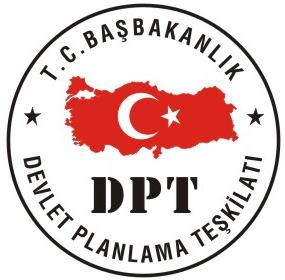 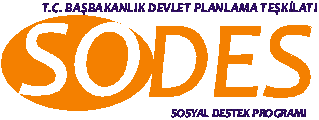 Ödeme TarihiÖdeme Tutarı (TL)1. Ödeme2. Ödeme3. ÖdemeProje Yürütücüsü Adına<...>  Valiliği AdınaİsimÜnvanTarih İmzaİsimÜnvanTarihİmza